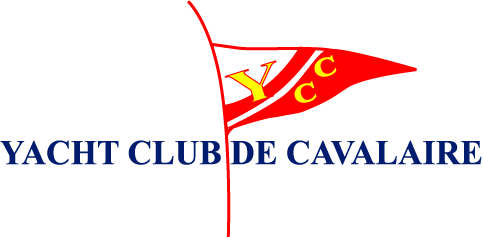 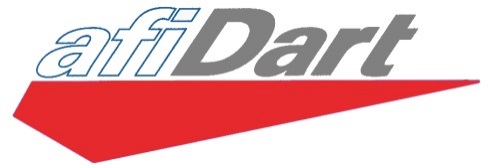 NOTICE OF RACE DART 18European Championship and French Championship May 29 to June 1, 2019CAVALAIRE SUR MERThe Yacht Club of Cavalaire hosts the Dart 18 European Championship and French Championship from May 29 to June 1, 2019.1.	RULES The regatta will be governed by:1.1. rules as defined in Racing Rules of Sailing1.2. the national prescriptions applying to forein competitors are to be found in appendix,1.3. the Federal Championship rules and National scores when applicable,1.4. International DART Association class rules.1.5. In case of conflict in the translation, the French text will apply.2.	PUBLICITY and COMMUNICATION [DP]Application of Regulation 20 of World Sailling (Advertising Code), as amended by the F.F.Voile publicity regulations, boats may be required to display the advertising chosen and supplied by the organizing authority. If this rule is infringed, World Sailing Regulation 20.9.2 applies.2.1. By participating in this event, the competitor authorizes the organizing authority and the sponsors of the event to use and show, at any time, photos, films or television recordings, and other reproductions of himself during the period of the competition, at which he is racing and use it without compensation of his image on all materials related to the said event.3.	ELIGIBILITY AND REGISTRATION3.1	The regatta is open to DART 18 conforming with the class rules. Competitors must be have a valid membership of their national class authority.3.2  	Eligible boats may register by completing the form available on the club's website https://www.yacht-club-cavalaire.com/regates/ before  May 2019 15th.3.3 	Competitors (each crew member) with a French Sailing license must present at the time of registration:o their valid "competition" FFV licence attesting the prior presentation of a valid health certificate to practice sailing in competitiono or their "adhesion" or "practice" FFV license accompanied by a valid health certificate to practice sailing in competition,o parental permission for minors,o if necessary, the authorization of advertising.3.4 	Foreign competitors (each crew member) who does not have a FFVoile license must show at the time of registration:o proof of their membership of a National Authority member of World Sailing,o valid proof of liability insurance with a minimum cover of two million euros,o valid health certificate to practice sailing in competition aged of less than a year (written in French or English) and a parental permission for minors.4.	ENTRY FEE The required fee is: 180 €5.	PROGRAM5.1	Entry Confirmation:May 28th from 5 to 7 pmMay 29th from 9 to 11 am5.2 measurement and control:Competitors complete and sign, under their responsibility, a self-check document of their DART (attached to this notice of race) and leave it when checking registration. At the end of the daily races, 10 sail numbers of the registered boats will be drawn and the first 3 of each race run. These boats can be checked against the signed self-checking document. In case of non-compliance a protest will launched at jury.5.3 Race Days (including the practice race if required)5.4 The last day of the regatta, no warning signal will be given after 14H00.6.	SAILING INSTRUCTIONS (SI)SIs will be- Available upon confirmation of registration on May 28th 2019.- displayed according to the Federal Prescription,- Available in electronic version at the following address https://www.yacht-club-cavalaire.com/regates/ from 1 April 2019.7.	COURSES7.1	The courses will be Windward-leeward with offset mark and downwind gate in accordance with class rules7.2 	The location of the race area is described in the appendices RACE AREA8.	PENALTY SYSTEMRCV 44.1 is changed so that the penalty of two turns is replaced by the one turn penalty.9.	 SCORING9.1	3 races are required to validate the competition.9.2 (a) When less than 4 races have been raced, the overall ranking of a boat will be the total of her scores in all races.(b) When 4 to 8 races have been raced, the general classification of a boat will be the total of her score in all races after removing her worst score(c) When 9 or more races have been validated, the overall ranking of a boat will be the total of her score in all races after removing two worst score10.	RADIO COMMUNICATION Except in an emergency, a boat shall neither make radio transmission whileracing nor receive radio communications not available to all boats. Thisrestriction also applies to mobile telephones. 11.	PRIZESPrizes will be given as follows:11.1 European Championship:1 prize for the first 3, 1 prize for the 1st female crew, 1 prize for the 1st female helmsman. The YCC reserves the right to award a prize to a crew regardless of its place in the standings.11.2 French National Championship.1 prize for the first 3, 1 prize for the 1st female crew, 1 prize for the 1st female helmsman. The YCC reserves the right to award a prize to a crew regardless of its place in the standings.12.	DECISION TO RACEA competitor's decision to race or remain in the race is the sole responsibility of the competitor. Consequently, by agreeing to participate in the race or to remain in the race, the competitor releases the Organizing Authority from any liability in case of damage (material and / or bodily).13.	ADDITIONAL INFORMATIONFor additional information, please contact :  SOCIAL PROGRAMHosting solutions are available at the address below:https://www.cavalairesurmer.fr/sejourner/dormir.htmlKeep in mind that Reservations for this part of year are closed very early so do not delay.The city web site of Cavalaire:http://www.cavalaire.fr/cms/10-92/cavalaire-sur-mer.dhtmlDateTime of the 1st warning signal29/0514h0030/0513h0031/0513h0001/0611h30FonctionNomTéléphoneMailOrganisateurJean-Pierre BLACHE+33612942172jpbdart@gmail.comYacht Club Cavalaire Loïc FUZIER PERRINYcc83@orange.frDATETITLEPLACETIME29/05Crew paradeCity Center18H3029/05Nations and Regions PartyYacht Club esplanade20h0030/05Free evening and meal (YCC provides fridge, tables and BBQ)Yacht Club esplanade31/05Crew dinnerSalle des Fêtes20H0001/06Prise giving ceremonyYacht Club esplanadeASAP (16h00pm)01/06Free evening and meal (YCC provides fridge, tables and BBQ)Yacht Club esplanade